BÁO CÁO TÌNH HÌNH QUẢN TRỊ CÔNG TY(6 tháng/2015)Kính gửi: 	ỦY BAN CHỨNG KHOÁN NHÀ NƯỚCSỞ GIAO DỊCH CHỨNG KHOÁN HÀ NỘITên TCPH		: CÔNG TY CỔ PHẦN ĐẦU TƯ VÀ XÂY DỰNG THÀNH NAM Trụ sở chính		: Lô CC5A - Bán đảo Linh Đàm - P.Hoàng Liệt - Q.Hoàng Mai - TP.Hà NộiĐiện thoại		: 04.35632763/ 35632764			Fax	: 04.35632762Email			: thanhnam@cotanagroup.vn  Website		: www.cotanagroup.vnVốn điều lệ		: 100.000.000.000 đồng (Mười tỷ đồng)Mã chứng khoán	: CSCI. Hoạt động của Hội đồng quản trị (6 tháng/năm 2015)1. Các cuộc họp của Hội đồng quản trị  2. Hoạt động giám sát của HĐQT đối với Ban Tổng giám đốc: Dưới sự chỉ đạo giám sát của Hội đồng quản trị, vượt qua khó khăn thách thức Ban giám đốc đã hoàn thành các mục tiêu đề ra cho 6 tháng đầu năm:Tổ chức thành công Đại hội cổ đông thường niên năm 2015 vào ngày 20/04/2015Thực hiện tăng vốn điều lệ từ 90 tỷ lên 100 tỷ Tập trung nguồn lực cho các công trình đang trong giai đoạn hoàn thiện để bàn giao đúng tiến độ cho các chủ đầu tư, đồng thời triển khai thi công các công trình mới.Báo cáo kết quả sản xuất kinh doanh 6 tháng đầu năm và kế hoạch sản xuất kinh doanh 6 tháng cuối năm.Tập trung vào công tác rà soát và bồi dưỡng nhân sự cho cả tập đoàn. 3. Hoạt động của các tiểu ban thuộc Hội đồng quản trị:Tiểu ban Tài chính: Ban tài chính với nhiệm vụ bảo toàn và phát triển nguồn vốn, quản trị tốt tài chính doanh nghiệp, đáp ứng các nhu cầu về tài chính cho các công trình và dự án của Công ty cũng như nguồn vốn góp của Công ty đối với các Công ty con, Công ty thành viên và Công ty liên kết. Trong 6 tháng đầu năm 2015 tiểu ban này đã tập trung cao độ vào công tác thu hồi vốn tại các dự án mà Công ty đã và đang thi công để điều tiết phân bổ vốn cho các dự án cần gấp rút bàn giao cho chủ đầu tư.Tiểu ban phụ trách Đầu tư: Trong giai đoạn đầy khó khăn và thách thức này với những quyết sách quyết liệt, bài bản và luôn nhạy bén bắt kịp xu hướng phát triển của nền kinh tế, Hội đồng quản trị đã chỉ đạo Ban Tổng giám đốc và tiểu ban phụ trách đầu tư tìm kiếm các dự án đầu tư mới. Trong 6 tháng đầu năm 2015, Công ty cổ phần Đầu tư và Xây dựng Thành Nam đã ký kết với công ty cổ phần Apec land Huế là đồng chủ đầu tư dự án AZURA GARDEN - đầu tư xây dựng khu phức hợp Thủy Vân giai đoạn 1, khu B - khu đô thị mới An Vân Dương, tỉnh Thừa Thiên Huế với tổng mức đầu tư 750 tỷ.Tiểu ban phụ trách an toàn vệ sinh môi trường: Công tác quản lý an toàn lao động, vệ sinh môi trường luôn được Hội đồng quản trị đặc biệt coi trọng và đã kết hợp Ban Tổng giám đốc tổ chức triển khai bài bản: Tổ chức các lớp học cấp chứng chỉ huấn luyện an toàn lao động cho các chỉ huy, cán bộ kỹ thuật, các đội, các xí nghiệp trực thuộc, các Công ty con, Công ty thành viên và liên kết. Ban an toàn lao động của Công ty luôn thường xuyên và chủ động đến các công trường để kiểm tra và tư vấn cho người lao động kiến thức về an toàn- VSLĐ.Đào tạo về an toàn lao động cho công nhân, cấp phát bảo hộ lao động đầy đủ.Thường xuyên kiểm tra, đôn đốc công tác quản lý an toàn lao động tại các công trường.Tổ chức khám sức khỏe định kỳ và cấp phát thuốc cho người lao động để họ yên tâm công tác.Tiểu ban quản lý các Công ty con và các Công ty thành viên: Để tăng cường sự đoàn kết và phát triển thương hiệu và định hướng phát triển trong toàn COTANA GROUP. Trong tháng 6 vừa qua, chủ tịch HĐTV đã tiến hành cuộc họp các công ty con, công ty thành viên để đánh giá kết quả hoạt động SXKD 06 tháng đầu năm 2015 và có định hướng hoạt động 06 tháng cuối năm. Tại cuộc họp, tất cả các công ty trong tập đoàn đã thống nhất thành lập câu lạc bộ Cotana group và xây dựng nhà sinh hoạt chung tại km21 đường Láng - Hòa Lạc - Hà Nội.Tiểu ban phụ trách về công tác Đảng và đoàn thể: Với mục tiêu tăng cường khối Đại đoàn kết trong COTANA GROUP, Công đoàn và Đoàn thanh niên đã tổ chức thành công các hoạt động: Tổ chức thành công Đại hội Đảng bộ lần thứ III nhiệm kỳ 2015 - 2020.Tổ chức lễ sinh nhật Công ty lần thứ 22 trong không khí ấm áp, đoàn kết và thân thiện.Tạo điều kiện cho CBNV được nghỉ làm để nghỉ mát cùng gia đình tại Sầm Sơn, Thanh Hóa.Tiểu ban phụ trách quản lý xây lắp: Để đáp ứng được yêu cầu về tiến độ và hiệu quả trong công tác thi công hiện trường 6 tháng đầu năm 2015 HĐQT đã chỉ đạo Ban Tổng giám đốc rà soát và tuyển dụng nhân sự chất lượng cho tiểu ban này. Trong thời gian qua hiệu quả trong công tác quản lý xây lắp được cải thiện rõ rệt:Các công trình được thi công bài bản khoa học hơn.Công tác hồ sơ thanh quyết toán được chú trọng hơn rất nhiều hiện trường thi công làm đến đâu hồ sơ ngọn gàng đến đấy.Các công trình hiện công ty đang thi công cơ bản đáp ứng được yêu cầu của chủ đầu tư về chất lượng và tiến độ. II. Các Nghị quyết/Quyết định của Hội đồng quản trị (6 tháng/năm 2015)III. Thay đổi danh sách về người có liên quan của công ty đại chúng theo quy định tại khoản 34 Điều 6 Luật Chứng khoán (6 tháng/năm 2015): IV. Giao dịch của cổ đông nội bộ và người có liên quan (6 tháng/năm 2015). Danh sách cổ đông nội bộ và người có liên quan:Giao dịch cổ phiếu:Các giao dịch khác: (các giao dịch của cổ đông nội bộ/cổ đông lớn và người liên quan với chính Công ty).Ngày 13/02/2015: Ông Trần Văn Năm cổ đông lớn giảm tỷ lệ sở hữu cổ phiếu CSC xuống còn 706.186 (7,06%)Ngày 18/03/2015: Asean Small Cap Fund tăng tỷ lệ sở hữu 1.021.260 cổ phiếu CSC (10,21%)V. Các vấn đề cần lưu ý khác: 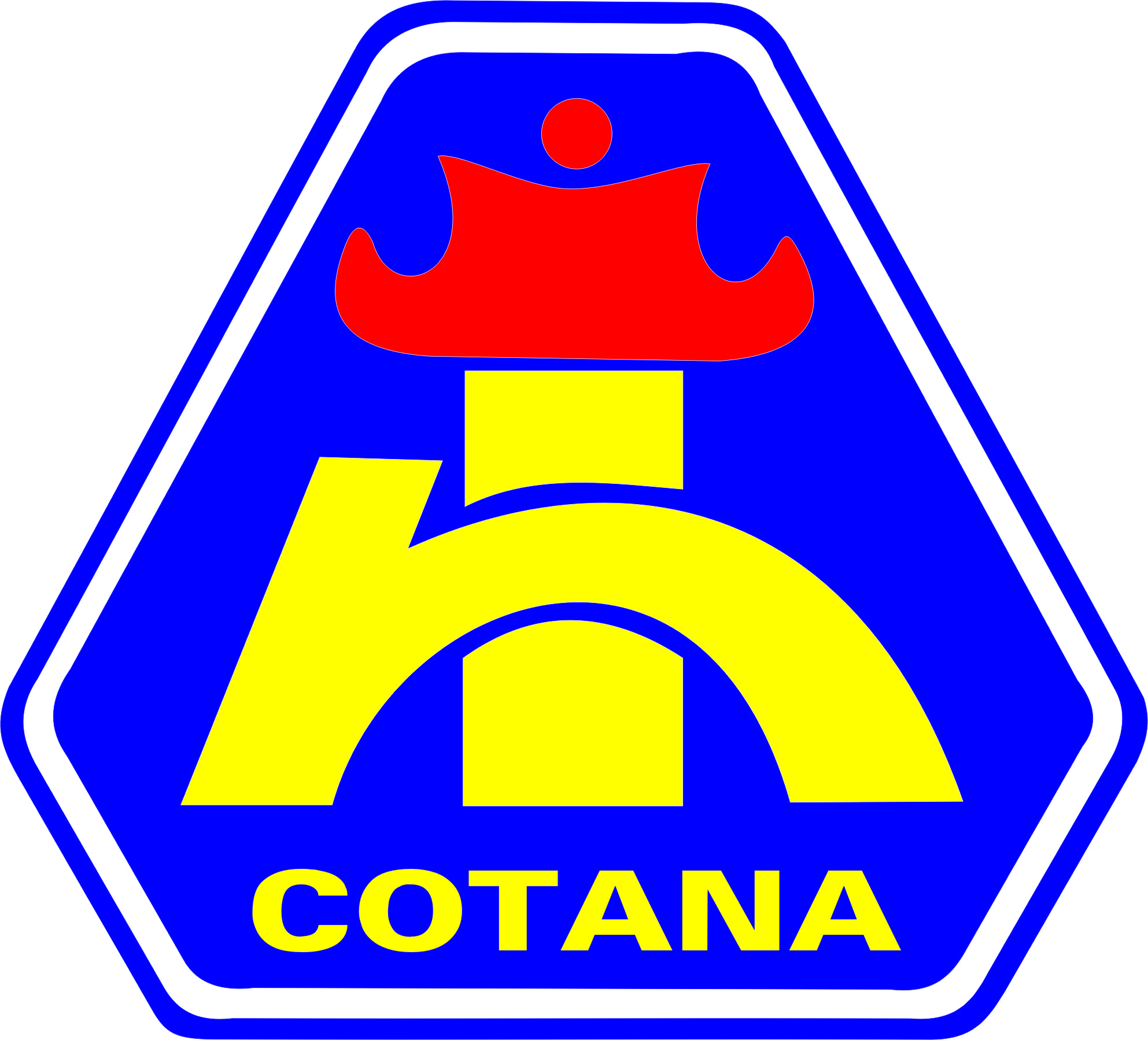 Niềm tin cho ngôi nhà ViệtCÔNG TY CỔ PHẦNĐẦU TƯ VÀ XÂY DỰNGTHÀNH COTANA.,JSCCỘNG HÒA XÃ HỘI CHỦ NGHĨA VIỆT NAMĐộc lập - Tự do - Hạnh phúcSố: 04/2015- BC/HĐQT - TNSố: 04/2015- BC/HĐQT - TN           Hà nội, ngày 17 tháng 07 năm 2015STTThành viên HĐQTChức vụSố buổi họp tham dựTỷ lệLý do không tham dự1Ông Đào Ngọc ThanhChủ tịch HĐQT06100%2Ông Nguyễn Đỗ LăngPhó Chủ tịch HĐQT06100%3Bà Đào Thu ThủyPhó Chủ tịch  thường trực HĐQT06100%4Ông Hán Công KhanhUỷ viên HĐQT06100%5Ông Đoàn Văn TuấnUỷ viên HĐQT06100%STTSố NQ/QĐNgàyNội dungQuyết định HĐQTQuyết định HĐQTQuyết định HĐQTQuyết định HĐQT101/201504/02/2015Miễn nhiệm P.TGĐ Bùi Đình Toản202/201504/02/2015Miễn nhiệm quyền trưởng phòng KTTT303/201524/02/2015Bổ nhiệm P.TGĐ Đào Thu Thủy404/201505/03/2015Thành lập phòng Kinh doanh505/201505/03/2015Bổ nhiệm trưởng ban QLTN606/201514/03/2015Bổ nhiệm P.TGĐ Trần Quang Tùng707/201502/04/2015Thành lập các tiểu ban phục vụ ĐHCĐ thường niên 808/201502/04/2015Sáp nhập ban ĐHDA 909/201513/05/2015Bổ nhiệm Giám đốc quản lý dự án và xây lắpNghị quyết HĐQTNghị quyết HĐQTNghị quyết HĐQTNghị quyết HĐQT101/201502/02/2015Vay vốn tại ngân hàng Agribank chi nhánh Hùng Vương202/201510/04/2015Quyết định tăng vốn điều lệ công ty303/201522/04/2015Triển khai phương án phát hành theo NQ ĐHCĐ thường niên năm 2015404/201522/04/2015Thông qua bộ hồ sơ đăng ký phát hành tăng vốn điều lệ 100 tỷ505/201522/04/2015Thông qua DS người lao động được tham gia chương trình ESOP và nguyên tắc xác định số cổ phiếu được phân phối cho từng đối tượng606/201503/06/2014Thông qua DS đối tượng cá nhân mua cổ phiếu lẻ của đợt phát hành cổ phiếu trả cổ tứcSTTTên tổ chức/cá nhânChức vụ tại công ty (nếu có)Thời điểm bắt đầu là NCLQThời điểm không còn là NCLQLý do1Bùi Đình Ánh20/05/200804/02/2015Ông Bùi Đình Toản không còn là P.TGĐ2Lưu Thị Khanh20/05/200804/02/2015Ông Bùi Đình Toản không còn là P.TGĐ3Bùi Đình Dũng20/05/200804/02/2015Ông Bùi Đình Toản không còn là P.TGĐ4Bùi Đình Cường20/05/200804/02/2015Ông Bùi Đình Toản không còn là P.TGĐ5Phạm Thị Thanh Phương 20/05/200804/02/2015Ông Bùi Đình Toản không còn là P.TGĐ6Bùi Kiều Trang20/05/200804/02/2015Ông Bùi Đình Toản không còn là P.TGĐ7Bùi Đình Tuấn20/05/200804/02/2015Ông Bùi Đình Toản không còn là P.TGĐ8Hồ Diễm Hương14/03/2015Ông Trần Quang Tùng được bổ nhiệm giữ chức vụ P.TGĐ9Trần Hồ Bảo Hân14/03/2015Ông Trần Quang Tùng được bổ nhiệm giữ chức vụ P.TGĐ10Trần Ngọc Trân14/03/2015Ông Trần Quang Tùng được bổ nhiệm giữ chức vụ P.TGĐSTTTên tổ chức/cá nhânChức vụ tại công ty (nếu có)SL cổ phiếu
SH cuối kỳTỷ lệ SHCP cuối kỳGhi chú1Đào Ngọc Thanh Chủ tịch HĐQT1.612.06816,12Do tăng vốn điều lệ2Đặng Thu Vịnh Do tăng vốn điều lệ3Đào Thu ThủyDo tăng vốn điều lệ4Đào Thu ThủyPhó chủ tịch HĐQT - P.TGĐ445.4394,45Do tăng vốn điều lệ5Đào Ngọc Thanh Do tăng vốn điều lệ6Đặng Thu Vịnh Do tăng vốn điều lệ7Hoàng Mạnh HàDo tăng vốn điều lệ8Nguyễn Đỗ LăngPhó chủ tịch HĐQT 7.6000,076Do tăng vốn điều lệ9Nguyễn Tiến LộcDo tăng vốn điều lệ10Nguyễn Thị ThịnhDo tăng vốn điều lệ11Nguyễn Hoàng LinhDo tăng vốn điều lệ12Huỳnh Thị Mai Dung655.8966,56Do tăng vốn điều lệ13Hán Công KhanhỦy viên HĐQT39.0610,39Do tăng vốn điều lệ14Trần Kim DungDo tăng vốn điều lệ15Hán Trần Khánh VyDo tăng vốn điều lệ16Hán Trần Huyền NhiDo tăng vốn điều lệ17Đoàn Văn TuấnỦy viên HĐQT - TGĐ52.1370,52Do tăng vốn điều lệ18Nguyễn Thị Thanh VânDo tăng vốn điều lệ19Đoàn Hoàng SơnDo tăng vốn điều lệ20Đoàn Tuấn KiệtDo tăng vốn điều lệ24Đinh Thị Minh HằngPhó tổng giám đốc32.6860,33Do tăng vốn điều lệ25Đinh Văn Nghiệp8.0040,08Do tăng vốn điều lệ26Nguyễn Thị NguyệtDo tăng vốn điều lệ27Đinh Thị Ngọc Minh8.0040,08Do tăng vốn điều lệ28Nguyễn Mạnh Lân8.0040,08Do tăng vốn điều lệ29Nguyễn Tiến ĐạtDo tăng vốn điều lệ30Nguyễn Hoàng Anh Do tăng vốn điều lệ31Nguyễn Thái BìnhPhó tổng giám đốc16.3670,16Do tăng vốn điều lệ32Hoàng Thị Bích ThảoDo tăng vốn điều lệ33Nguyễn Duy Hoàng TháiDo tăng vốn điều lệ34Nguyễn Hoàng Yến NhiDo tăng vốn điều lệ35Lại Hồng Thanh Phó tổng giám đốc9.5000,095Do tăng vốn điều lệ36Lại Văn Sỹ Do tăng vốn điều lệ37Ngô Thị Mùa Do tăng vốn điều lệ38Lại Văn ViệtDo tăng vốn điều lệ39Lại Thị Vân KhánhDo tăng vốn điều lệ40Nguyễn Thu Lan Do tăng vốn điều lệ41Lại Thu Phương TrangDo tăng vốn điều lệ42Lại Hưng Thành Do tăng vốn điều lệ43Nguyễn Đức Minh Phó tổng giám đốc0Do tăng vốn điều lệ44Nguyễn Minh ChínhDo tăng vốn điều lệ45Bùi Thị HợiDo tăng vốn điều lệ46Nguyễn Thị Thu Hương3520,003Do tăng vốn điều lệ47Nguyễn Phúc Minh ĐứcDo tăng vốn điều lệ48Nguyễn Đức Minh PhúcDo tăng vốn điều lệ49Nguyễn Văn DũngPhó tổng giám đốc0Do tăng vốn điều lệ50Nguyễn Thị Ngọc AnhDo tăng vốn điều lệ51Trần Quang TùngPhó tổng giám đốc9.5000,095Do tăng vốn điều lệ52Hồ Diễm HươngDo tăng vốn điều lệ53Trần Hồ Bảo HânDo tăng vốn điều lệ54Trần Ngọc TrânDo tăng vốn điều lệ55Phạm Thị ThuTrưởng ban kiểm soát1.3340,013Do tăng vốn điều lệ56Phạm Khắc TínDo tăng vốn điều lệ57Trần Thị VĩnhDo tăng vốn điều lệ58Phạm Thị Phương ThanhDo tăng vốn điều lệ59Vũ Thị Thanh LamThành viên BKS172.6701,726Do tăng vốn điều lệ60Vũ Trường SơnDo tăng vốn điều lệ61Hồ Thị DiệpDo tăng vốn điều lệ62Phạm Duy HưngThành viên BKS0Do tăng vốn điều lệ63Phạm Văn LuyếnDo tăng vốn điều lệ64Nguyễn Thị BạchDo tăng vốn điều lệ65Phạm Hoài PhươngDo tăng vốn điều lệ66Phạm Gia HânDo tăng vốn điều lệ67Phạm Thùy LâmDo tăng vốn điều lệ68Trần Trọng Đại Kế toán trưởng1.5070,015Do tăng vốn điều lệ69Nguyễn Hồng AnhDo tăng vốn điều lệ70Trần Trọng Trung Do tăng vốn điều lệ71Trần Hoàng QuânDo tăng vốn điều lệNơi nhận:Như trên;Lưu VP HĐQTT/M HỘI ĐỒNG QUẢN TRỊCHỦ TỊCH (đã ký)ĐÀO NGỌC THANH